Milé studentky, milí studenti,každý z vás ví, že citron je kyselý nebo že sednout si na mravence není příjemné. Máte rádi utopence?Co způsobuje jejich kyselost? Odpovědi najdete v části Karboxylové kyseliny aneb co všechno je v přírodě kyselé?Karboxylové kyseliny aneb co všechno je v přírodě kyselé?Co mají karboxylové kyseliny společného a jak je poznáme?Z obrázků je patrné, že karboxylové skupiny ve své molekule obsahují skupinu –COOH.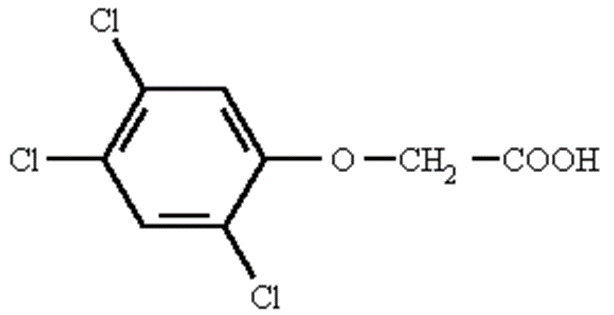 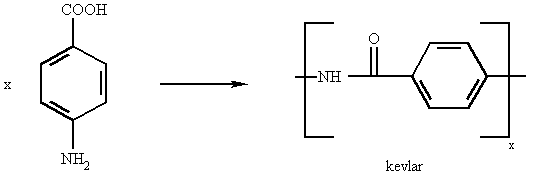 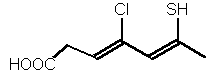 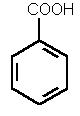 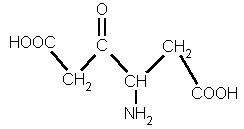 Jedná se o karboxylovou skupinu charakteristickou pro karboxylové kyseliny. Karboxylová skupina formálně vzniká připojením hydroxylové skupiny –OH ke karbonylové skupině (oxoskupině) >C=O. Struktura karboxylové skupiny je následující:__________________________________________________________________________________Poznámka: mezi karbonylové sloučeniny patří aldehydy a ketony. Učební text naleznete na stránkách:https://studiumchemie.cz__________________________________________________________________________________Vlastnosti:Karboxylové kyseliny mají vysoce polarizované vazby mezi kyslíkem a vodíkem v karboxylové skupině. Tyto vazby ve vodě disociují za uvolnění H+ (resp. H3O+) iontů a za současného vzniku aniontu příslušné kyseliny. _________________________________________________________________________Co znamená polarizace vazby?Elektrony chemické vazby jsou mezi jednotlivými atomy rozloženy nerovnoměrně. To, jak se rozloží, závisí na elektronegativitě jednotlivých vázaných prvků.Který prvek si bude elektrony přitahovat k sobě?Kyslík – bude mít tedy částečný záporný náboj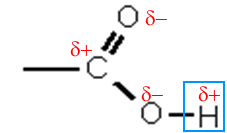  Proton karboxylové OH skupiny je relativně kyselý.  (–COOH)___________________________________________________________________________Vlastnosti karboxylových kyselin jsou ovlivněny polaritou vazeb:Elektron-akceptorní substituenty na uhlíku zvyšují polarizaci O–H vazby a tím i kyselost dané karboxylové kyseliny. Podobně elektron-donorní substituenty snižují kyselost. Vliv substituentu se přenáší po konjugovaných násobných vazbách na značné vzdálenosti či přes aromatická jádra. Tab.: Srovnání hodnot disociačních konstant pKA kyselin (při 25 °C)___________________________________________________________________________Čím je hodnota disociační konstanty větší a tudíž kyselina (nebo zásada) je silnější, tím je její pKA menší. Protože pKA = –log KA (–log KA je záporný dekadický logaritmus KA).__________________________________________________________________________I když k disociaci na ionty u kyseliny někdy nedojde, díky parciálním nábojům mohou tvořit karboxylové skupiny navzájem nebo s vodou slabé vazby mezi kyslíkem jedné skupiny a vodíkem skupiny druhé, tzv. vodíkové můstky.Vodíkové můstky zvyšují Ttání a Tvaru karboxylových kyselin.Karboxylové kyseliny jsou kapalné nebo pevné látky:Karboxylové kyseliny s kratším uhlovodíkovým řetězcem jsou rozpustné ve vodě.Čím je uhlovodíkový řetězec delší, tím jsou ve vodě méně rozpustné.Proč to tak je?Uhlovodíkový řetězec je nepolární.Karboxylová skupina udává polární charakter.S rostoucí délkou řetězce (R) tedy roste nepolární charakter molekuly. Rozpustnost ve vodě, která je polární, klesá.Názvosloví aneb jak jim říkat Názvy karboxylových kyselin jsou tvořené přídavným jménem vytvořeným z názvu patřičného uhlovodíku a přípony –ová a podstatným jménem kyselina. Jestliže se mezi základní skelet nezapočítává atom uhlíku karboxylové skupiny (–COOH), použije se koncovka –karboxylová. Protože se ale mnoho těchto sloučenin nachází v přírodě, byly pojmenovány dlouho před tím než byla známa jejich struktura, a to triviálními názvy (to abychom to neměli tak jednoduché).a) Acyklické nasycené monokarboxylové kyselinyb) Acyklické nenasycené monokarboxylové kyselinyc) Acyklické dikarboxylové kyselinyc) Aromatické karboxylové kyselinyDělení karboxylových kyselinpodle počtu karboxylových skupin:jednosytné		HCOOHdvojsytné		HOOC—COOHtrojsytné		podle typu vazebnasycené		CH3—COOHb)  nenasycené	CH2 = CH—COOHaromatické			Reakce karboxylových kyselindisociaceesterifikacezásaditá či kyselá hydrolýza esteruneutralizacedekarboxylaceDisociaceStejně jako u anorganických kyselin může dojít k odštěpení H+ za vzniku aniontu  –COO–.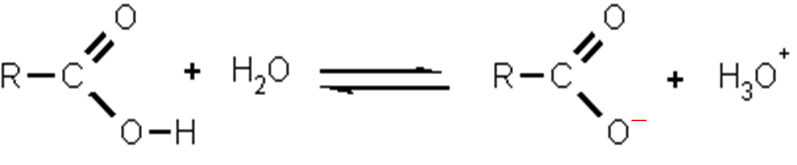 Většina organických kyselin jsou kyseliny slabé (oproti anorganickým), a proto v roztoku disociují jen částečně! To znamená, že se ustaví rovnováha mezi disociovanou a nedisociovanou formou kyseliny.Záporný náboj se může velmi rychle přesouvat mezi oběma kyslíkovými atomy, ty jsou tedy v průměru stejné a nerozlišitelné.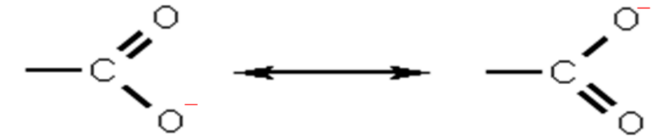 EsterifikaceR – COOH	   +   R´— OH  RCOOR´  + H2O			                         kat. H+Příklad:	CH3COOH + C2H5OH       CH3COOC2H5  +  H2O                         octová kys.  +  ethanol                     ethyl-acetát       +   voda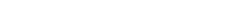 Kyslíkový atom v odstupující vodě pochází z karboxylové kyseliny.Hydrolýza esteru                              kat. OH– nebo H+  RCOOR´  + H2O                        R – COOH   +   R´— OHHydrolýza esteru je vlastně ve své podstatě obrácená rovnice esterifikace.Příklad:	CH3COOC2H5  +  H2O  CH3COOH + C2H5OH                  	    ethyl-acetát     +   voda       octová kys.   +    ethanolNeutralizacekarboxylová kyselina  +  zásada     sůl   +  vodaPříklad:	   HCOOH     +  NaOH          HCOONa      +  H2O                  methanová kys.  +   hydroxid                    methanoát sodný   +  voda                                                            sodný                 DekarboxylaceDekarboxylace karboxylových kyselin spočívá v odštěpení CO2 z molekuly karboxylové kyseliny. Dochází k ní nejčastěji u dikarboxylových kyselin zahříváním.Příklad:	HOOC – CH2 – CH2 – COOH            HOOC – CH2 – CH3  +  CO2                    butandiová kys.		                            propanová kys.           +   oxid uhličitýPříklady karboxylových kyselin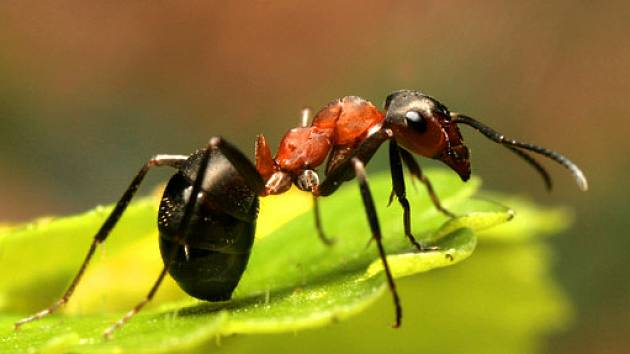 mravenčí kyselina součást mravenčího jedu používá se jako konzervační a dezinfekční prostředek 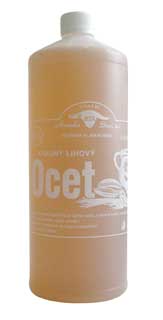 octová kyselina štiplavě páchnoucí kapalina, leptá pokožkujejí vodný roztok se používá k výrobě barviv, plastů, ke konzervaci potravinmáselná kyselina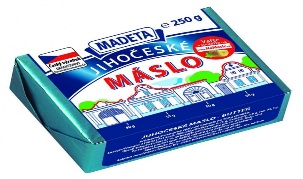 má nepříjemný zápachvzniká například v potu působením mikroorganismů nebo v másle (→ žluknutí)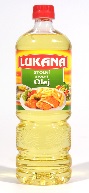 olejová kyselinaje obsažena v tucích a rostlinných olejích jablečná kyselina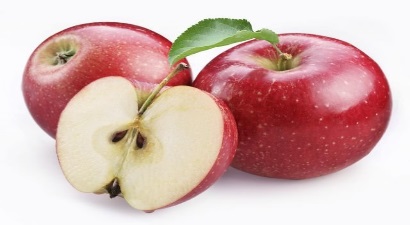 obsažena v nezralém ovoci, silně kyseláje metabolitem zapojeným např. do citrátového cyklujantarová kyselina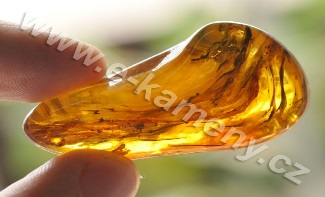 vyskytuje se v ovoci (angrešt)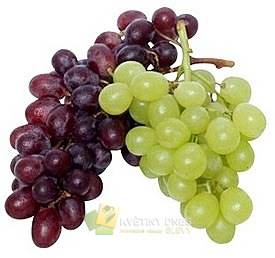 vinná kyselinaobsažena ve vinných hroznech a jiném ovocivyužívá se v potravinářském průmyslu mandlová kyselina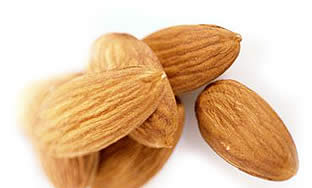 obsažena v mandlích 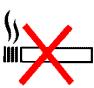 nikotinová kyselinavyskytuje se v obilovinách, kvasinkách, játrech a ledvináchvyužívá se v lékařstvícitronová kyselina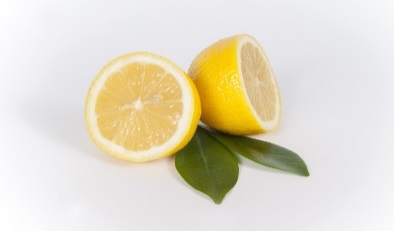 obsažena v ovoci (nejvíce v bobulovém a v citrusech)využívá se v potravinářství a farmaceutickém průmysluje metabolitem zapojeným např. do citrátového cykluA ještě testík: https://docs.google.com/forms/d/1VkRp5Gocgkc0eCZDG7331YJqCqyyjaKnwNi9Y_nmI0Q/editPoužité zdroje:Texty a některé vzorce:Přehled středoškolské chemie-Vacík, J.http://www.jergym.hiedu.cz/~canovm/Obrázky a obrázková pozadí:www.google.comVzorce:Kekule 2.1ChemSketch 5.8.5.8Kyselina octováKyselina chloroctová2,81Kyselina dichloroctová1,35Kyselina trichloroctová0,77Kyselina trifluoroctová0,30CH2=CHCOOHC17H33COOHpropenová kyselinaakrylová kyselinaoktadec-9-enovákyselinaolejová kyselinaHOOC-COOHHOOC-CH2-COOHHOOC-(CH2)2-COOHethandiová kyselinašťavelová kyselinapropandiová kyselinamalonová kyselinabutandiová kyselinajantarová kyselinaHOOC-(CH2)3-COOHHOOC-(CH2)4-COOHHOOC-(CH2)4-COOHpentandiová kyselina glutarová kyselinahexandiová kyselinaadipová kyselinahexandiová kyselinaadipová kyselinaHOOC-CH=CH-COOHHOOC-CH=CH-COOHHOOC-CH=CH-COOH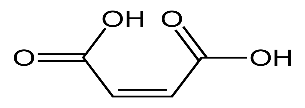 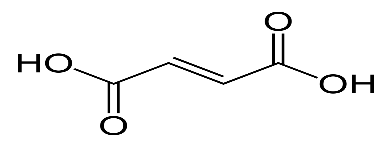 cis-butendiová kyselinamaleinová kyselinatrans-butendiová kyselinafumarová kyselinatrans-butendiová kyselinafumarová kyselina